WD330 WD-330 Doble dipolo DIAMOND de 2-30 Mhz. 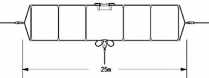 DisponibleRef: WD330 Doble dipolo DIAMOND para frecuencias de 2 a 30 Mhz. Potencia máxima 150 watios. Se suministra con 3 Más info 175,00€ IVA no incluidoa partir de 15,00 € al mes Descripción Accesorios z 